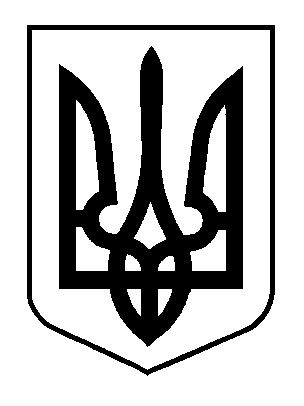 Сумська обласна радаДепартамент освіти і наукиСумської обласної державної адміністраціїКОМУНАЛЬНИЙ ЗАКЛАДСУМСЬКИЙ ОБЛАСНИЙ ІНСТИТУТ ПІСЛЯДИПЛОМНОЇ ПЕДАГОГІЧНОЇ ОСВІТИСумська область, Сумський район, с. Косівщина, вул. Шкільна, 17а.Адреса для листування: вул. Римського-Корсакова, 5, м. Суми, 40007, тел. /факс (0542) 33-40-67 Е-mail: sumy.oippo@gmail.com Код ЄДРПОУ 0213977125.08.2020  № 459/11-10На  № 	від  	Керівникам органів управління освітоюВідповідно до листа Сумського обласного інституту післядипломної педагогічної освіти від 16.12.2009 № 1246 «Про поповнення обласної картотеки передового педагогічного досвіду», у 2019-2020 навчальному році до Сумського ОІППО надійшло 3 матеріали, узагальнених на міському рівні, з: Інформаційно-методичного центру управління освіти і науки Сумської міської ради (директор ІМЦ – Плахотнікова Г.Д.), методичного кабінету управління освіти Шосткинської міської ради (завідувач – Ларюк Е.Ф.).За рішенням експертної комісії матеріали з досвіду роботи вчителів закладів освіти (з біології – 2, математики – 1) занесено до обласної картотеки та анотованого каталогу матеріалів передового педагогічного досвіду (додаток). Нагадуємо: термін подання матеріалів до обласного кабінету передового педагогічного досвіду Сумського ОІППО – щороку до першого червня.Просимо проаналізувати ситуацію на місцях.Додаток до листа – на 1 аркуші.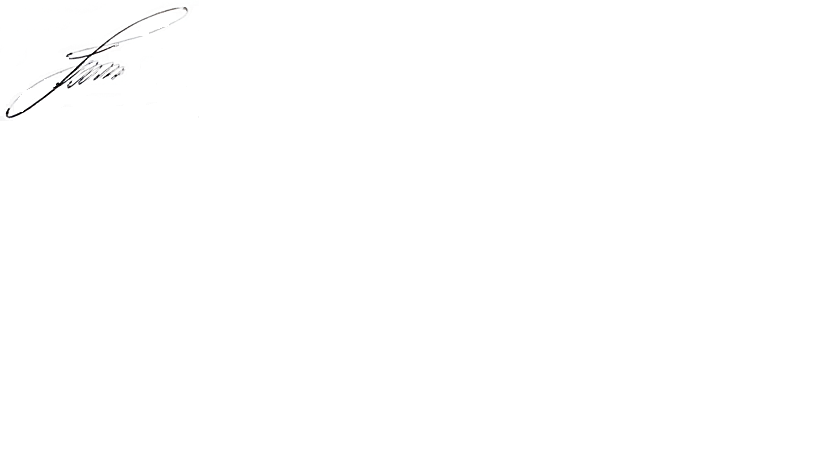 Проректор	І.В. УДОВИЧЕНКООльга Курган  0542 33 03 29Додаток  до листаКЗ Сумський ОІППОвід _______ № _____Перелік робіт,занесених у 2020 р. до анотованого каталогу матеріалів передового педагогічного досвіду Сумської областіБіологіяГолуб С.В., комунальна організація (установа, заклад) «Шосткинська спеціалізована школа І-ІІІ ступенів № 1» Шосткинської міської ради Сумської області – «Упровадження STREAM-освіти при вивченні біології».Мільченко С.В., комунальна установа Сумська загальноосвітня школа        І-ІІІ ступенів № 22 ім. Ігоря Гольченка Сумської міської ради Сумської області – «Розвиток творчого потенціалу учнів під час використання гри на уроках біології». МатематикаБондар Г.М., комунальна організація (установа, заклад) «Шосткинський навчально-виховний комплекс: Шосткинська загальноосвітня школа І-ІІІ ступенів № 9 – дошкільний навчальний заклад» Шосткинської міської ради Сумської області – «STEM-освіта при вивченні математики». Про поповнення обласної картотеки передового педагогічного досвіду